STEP 3: DETERMINE GOALS AND OBJECTIVES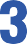 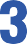 Template 3-3: Identifying Community Hazards and Levels (Action 3-3)Identifying Community Hazards and LevelsIdentifying Community Hazards and LevelsIdentifying Community Hazards and LevelsIdentifying Community Hazards and LevelsComplete the table below to identify hazards and hazard levels that may impact your communityThe Guide lists three levels for hazards addressed in building codes and standards for natural hazards. (See Guide Vol I, Table 4-4.) Complete the table below to identify hazards and hazard levels that may impact your communityThe Guide lists three levels for hazards addressed in building codes and standards for natural hazards. (See Guide Vol I, Table 4-4.) Complete the table below to identify hazards and hazard levels that may impact your communityThe Guide lists three levels for hazards addressed in building codes and standards for natural hazards. (See Guide Vol I, Table 4-4.) Complete the table below to identify hazards and hazard levels that may impact your communityThe Guide lists three levels for hazards addressed in building codes and standards for natural hazards. (See Guide Vol I, Table 4-4.) Hazard TypeRoutine Design Extreme Snow/Winter StormRainFlood - RiverineFlood - CoastalWind – Non-HurricaneWind – HurricaneEarthquakeTsunamiFire – WildfireFire – UrbanAvalancheDroughtLandslideTornadoVolcanic EruptionBlast/Terrorism